https://diaonline.com.br/coluna/amyr-klink-na-vitrine-do-conhecimento/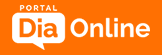 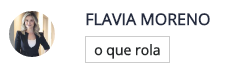 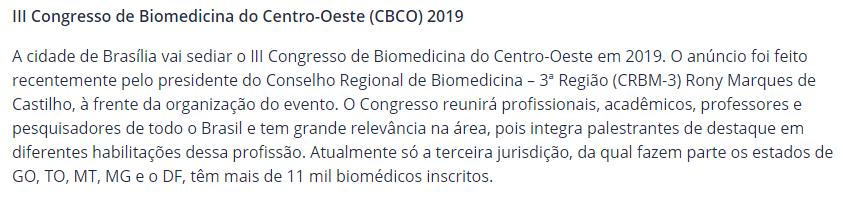 